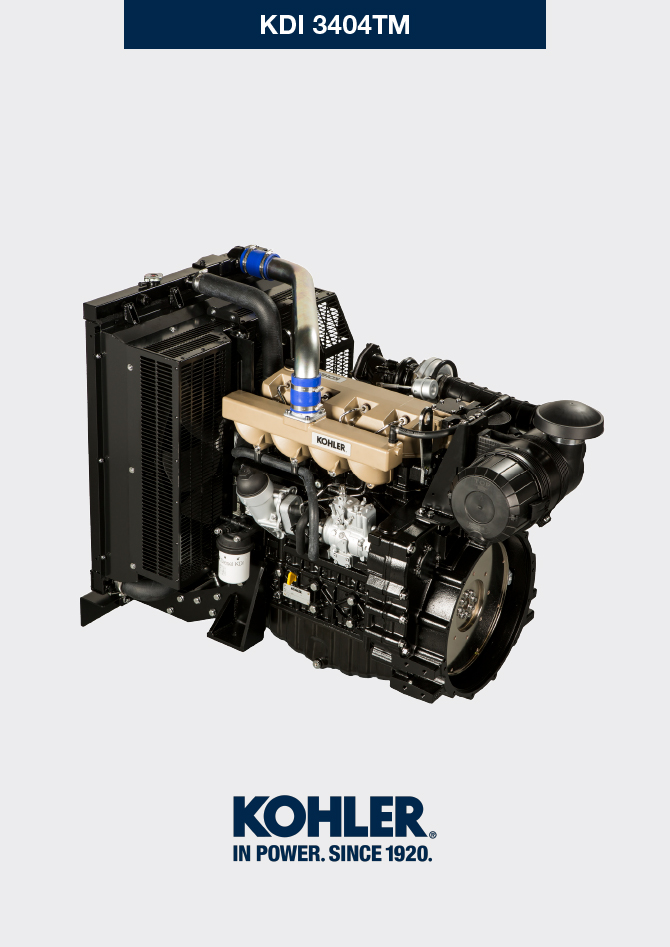 Information about optional componentsHeater (replacement)Air filter (cartridge replacement)Cooling circuit (replacement)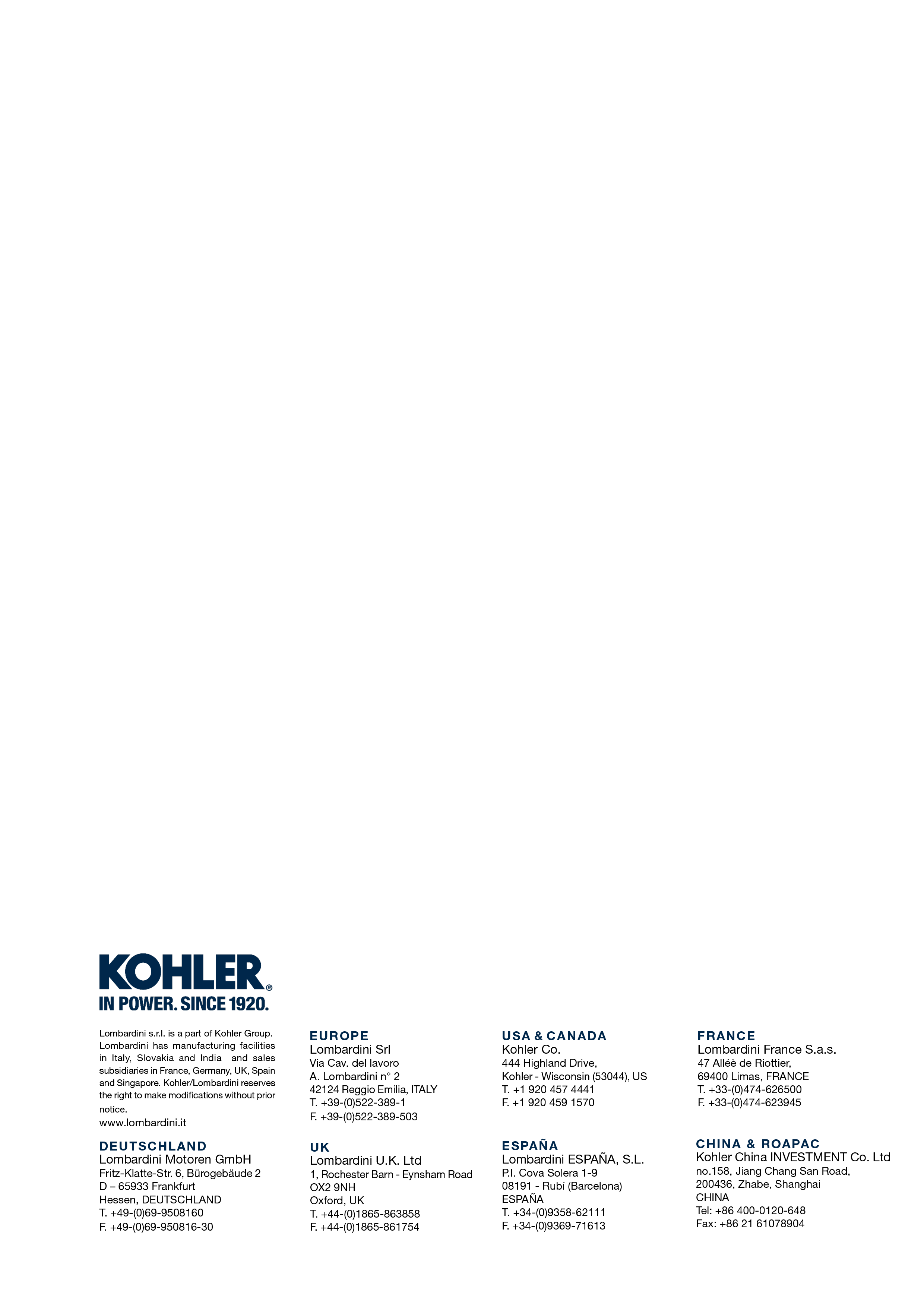 Information about optional componentsKDI 3404 TM Workshop Manual (Rev. 08.2)   Important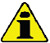 Before proceeding with operation, read Par. 3.3.2 .   ImportantBefore proceeding with operation, read Par. 3.3.2 .11.1.1 DisassemblyUndo the screws A .Remove the flange C .Remove the heater E and the relevant gaskets F .
Fig 11.1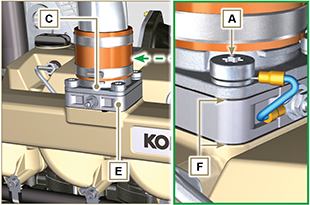 11.1.2 Assembly   Important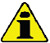 Always replace gaskets F , with each assembly.
In sequence, fit the manifold G with the gasket F , the new heater E , the second gasket F , the flange C , the washers H , the screws A and the cable B .Secure the flange C with the screws A (tightening torque at 22 Nm ).
Fig 11.2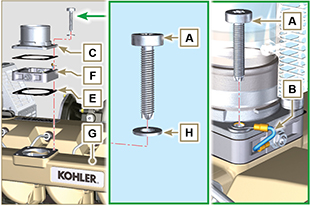    Important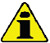 Before proceeding with operation, read Par. 3.3.2 .Release the two hooks A and remove the cover B from the body C .Remove the cartridges D .
Fig 11.3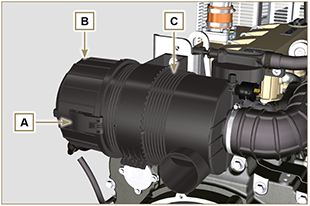 Insert the new cartridge D and both of them inside the filter body C .Secure the cover B via the hooks A .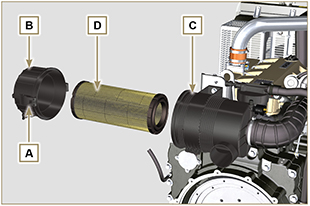 Fig. 11.4   Important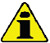 Before proceeding with operation, read Par. 3.3.2 .11.3.1 Radiator disassemblyRelease the clamp A1, A2 .Disconnect hose B from radiator C .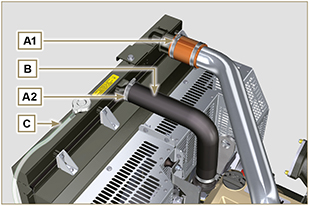 Fig. 11.5Release the clamp A3, A4 .Disconnect hose D from radiator C .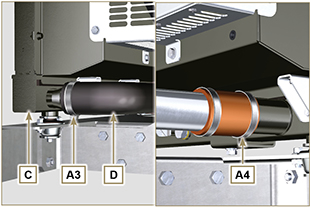 Fig. 11.6Loosen all capscrews E1 , E2 and E3 .Release nut F .Remove floodgates G1 and G2 .Loosen capscrews K .Disconnect radiator C from hoses H1 and H2 , being careful not to deform tubes J1 and J2 .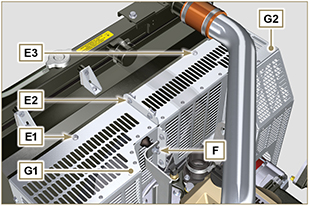 Fig. 11.7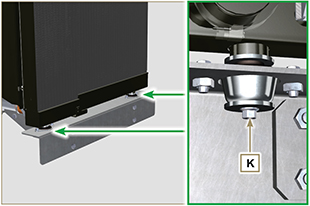 Fig. 11.8Loosen all capscrews E1 , E2 and E3 .Release nut F .Remove floodgates G1 and G2 .Loosen capscrews K .Disconnect radiator C from hoses H1 and H2 , being careful not to deform tubes J1 and J2 .Fig. 11.7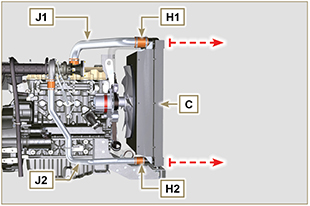 Fig. 11.911.3.2 Fan disassemblyUndo the screws P and remove the fan R .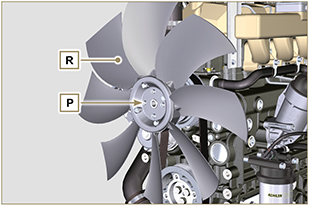 Fig. 11.10  11.3.3 Fan assemblyAssemble the fan R on the pulley U .Fasten the fan R by using the screws P (tightening torque at 10 Nm ).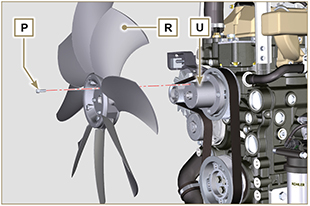 Fig. 11.1111.3.4 Radiator assemblyFit radiator C onto hose H2 , being careful not to deform tube J2 .Centre radiator C onto vibration-dampening devices V .Secure radiator C onto vibration-dampening devices V by means of capscrews K (tightening torque at 25 Nm ).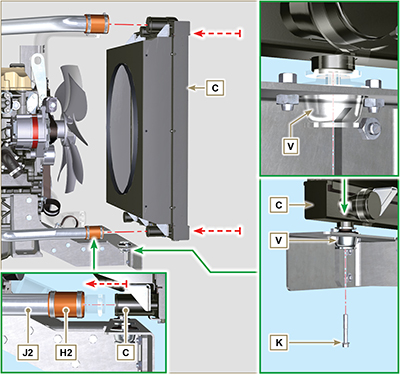 Fig. 11.12Position floodgate G1 onto radiator C .Secure all capscrews E1 .Place floodgate G2 onto radiator C .Secure all capscrews E3 and E2 .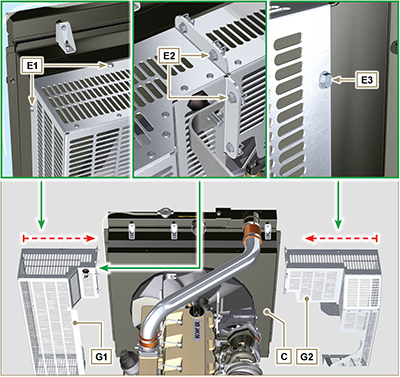 Fig. 11.13Fit hose H1 onto radiator C , being careful not to deform tube J1 .NOTE : Make sure vibration-dampening device V2 is correctly installed in its place on brace S .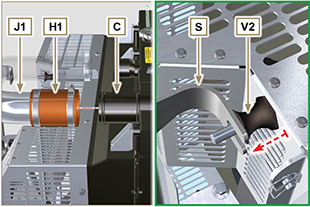 Fig. 11.14Secure vibration-dampening device V2 onto brace S by means of nut F , inserting washer F1 (tightening torque at 25 Nm).Secure hoses B and D by means of clamps A2 and A3 ( Fig. 11.5 - 11.6 ).Secure hoses H1 and H2 by means of clamps A1 and A4 ( Fig. 11.5 - 11.6 ).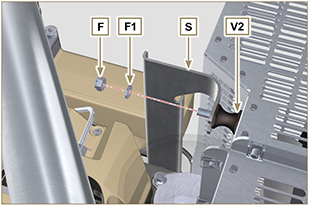 Fig. 11.15